Информация для размещения на сайте и информационном стенде      Прошу разместить на официальном сайте и  информационном стенде администрации Малокильмезского сельского поселения Кильмезского района информацию.Администрация Кильмезского района Кировской области информирует о предстоящем предоставлении земельного участка для осуществления крестьянским (фермерским) хозяйством его деятельности. Характеристика земельных участков: Лот № 1: Характеристика земельного участка: Кадастровый номер 43:11:370201:207.Адрес: Российская Федерация, Кировская область, Кильмезский район, Малокильмезское сельское поселение,Категория земель: земли сельскохозяйственного назначения,Разрешенное использование: сельскохозяйственное использование.Площадь: 38925 кв.м.Граждане, заинтересованные в предоставлении земельного участка, имеют право в течение тридцати дней со дня опубликования настоящего извещения подавать заявления о намерении участвовать в аукционе на право заключения договора аренды данного земельного участка.Адрес и способ подачи заявлений: заявление подается в письменной форме заинтересованным лицом лично, при наличии документа удостоверяющего личность, либо уполномоченным представителем заявителя, при наличии документа подтверждающего права (полномочия) представителя, по адресу: Кировская область, Кильмезский р-н, пгт Кильмезь, ул. Советская, д. 79, каб. 116. Начало приема заявлений с 17.04.2018 года, окончание приема заявлений 16.05.2018 года.Тел. для справок: 2-21-91ГлаваКильмезского района                       п/п                                  А.В.Стяжкин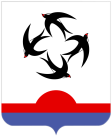 Муниципальное образованиеКильмезский муниципальный районКировской областиАДМИНИСТРАЦИЯКИЛЬМЕЗСКОГО РАЙОНАул. Советская, д. 79, пгт Кильмезь,Кировская область, 613570                  Телефон: (83338) 2-12-51Телефон/факс: (83338) 2-12-07e-mail: admkilmez@rambler.ru,                      eddckilmez@rambler.ruМуниципальное образованиеКильмезский муниципальный районКировской областиАДМИНИСТРАЦИЯКИЛЬМЕЗСКОГО РАЙОНАул. Советская, д. 79, пгт Кильмезь,Кировская область, 613570                  Телефон: (83338) 2-12-51Телефон/факс: (83338) 2-12-07e-mail: admkilmez@rambler.ru,                      eddckilmez@rambler.ruМуниципальное образованиеКильмезский муниципальный районКировской областиАДМИНИСТРАЦИЯКИЛЬМЕЗСКОГО РАЙОНАул. Советская, д. 79, пгт Кильмезь,Кировская область, 613570                  Телефон: (83338) 2-12-51Телефон/факс: (83338) 2-12-07e-mail: admkilmez@rambler.ru,                      eddckilmez@rambler.ruМуниципальное образованиеКильмезский муниципальный районКировской областиАДМИНИСТРАЦИЯКИЛЬМЕЗСКОГО РАЙОНАул. Советская, д. 79, пгт Кильмезь,Кировская область, 613570                  Телефон: (83338) 2-12-51Телефон/факс: (83338) 2-12-07e-mail: admkilmez@rambler.ru,                      eddckilmez@rambler.ruВ администрацию Малокильмезского сельского поселения16.04.201816.04.2018№ 1612-01-08В администрацию Малокильмезского сельского поселенияНа № На № На № На № 